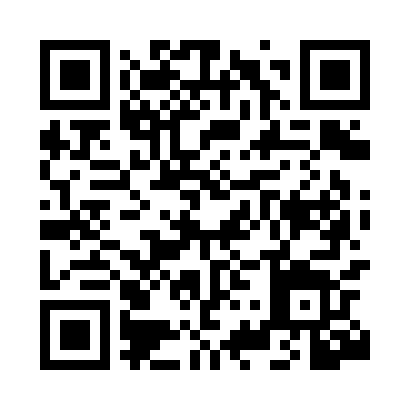 Prayer times for Mittelberg, AustriaWed 1 May 2024 - Fri 31 May 2024High Latitude Method: Angle Based RulePrayer Calculation Method: Muslim World LeagueAsar Calculation Method: ShafiPrayer times provided by https://www.salahtimes.comDateDayFajrSunriseDhuhrAsrMaghribIsha1Wed3:566:021:165:158:3110:292Thu3:536:011:165:168:3310:313Fri3:515:591:165:168:3410:344Sat3:485:581:165:178:3510:365Sun3:465:561:165:178:3710:386Mon3:435:551:165:188:3810:407Tue3:415:531:165:188:3910:438Wed3:385:521:165:198:4110:459Thu3:365:501:165:198:4210:4710Fri3:335:491:165:208:4310:4911Sat3:315:481:165:208:4510:5212Sun3:285:461:165:218:4610:5413Mon3:265:451:165:218:4710:5614Tue3:235:441:165:228:4810:5915Wed3:215:431:165:228:5011:0116Thu3:185:411:165:228:5111:0317Fri3:165:401:165:238:5211:0618Sat3:135:391:165:238:5311:0819Sun3:115:381:165:248:5511:1020Mon3:095:371:165:248:5611:1221Tue3:065:361:165:258:5711:1522Wed3:045:351:165:258:5811:1723Thu3:025:341:165:268:5911:1924Fri2:595:331:165:269:0011:2125Sat2:595:321:165:269:0111:2426Sun2:585:311:175:279:0211:2627Mon2:585:301:175:279:0311:2728Tue2:585:291:175:289:0411:2829Wed2:585:291:175:289:0511:2830Thu2:585:281:175:289:0611:2931Fri2:575:271:175:299:0711:29